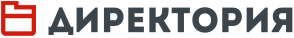 Особенности организации инклюзивного образовательного пространстваКак осуществлять работу по включению детей с разными возможностями в дошкольную организацию? Как преодолеть трудности? Вопросы не имеют простых ответов. Инклюзия во многом зависит от конкретного контекста, и одной модели одинаково успешного интегрирования особых детей во все образовательные организации не существует. Опыт показывает, инклюзия успешно работает там, где у руководителя и педагогического коллектива есть понимание, что только в условиях сотрудничества и поддержки всего сообщества возможны положительные результаты. Своим опытом делится коллектив МБДОУ № 165 из г. КрасноярскаВ России для детей с инвалидностью создана и успешно функционирует система специального образования. В этих учреждениях созданы особые условия для занятий с такими детьми, работают врачи, специальные педагоги. Но во многом из-за обособленности специальных и коррекционных образовательных учреждений уже в детстве происходит разделение общества на здоровых и инвалидов. В результате обучения детей-инвалидов в специальных условиях их конкурентоспособность на образовательном рынке низкая и желание к продолжению образования достаточно невелико по сравнению с выпускниками обычных общеобразовательных школ. Альтернатива такой системе — совместное обучение и воспитание ребят с ограничениями физического развития и детей без инвалидности в обычных, общеобразовательных школах и детских садах. В связи с этими и рядом других причин 2008 году Россия подписала Конвенцию ООН «О правах инвалидов». В статье 24 Конвенции говорится о том, что в целях реализации права на образование государства-участники должны обеспечивать инклюзивное образование на всех уровнях и обучение в течение всей жизни человека. Инклюзивное образование на территории РФ регулируется Конституцией РФ, Федеральным законом «Об образовании», Федеральным законом «О социальной защите инвалидов в Российской Федерации», а также Конвенцией о правах ребенка.Инклюзивное образование — это специфический процесс обучения и воспитания, при котором дети, независимо от их физических, психических, интеллектуальных и иных особенностей, включены в общую систему образования и обучаются по месту жительства вместе со своими сверстниками в одних и тех же дошкольных образовательных учреждениях или общеобразовательных школах, учитывающих их особые образовательные потребности и оказывающие необходимую специальную поддержку. Совместное (инклюзивное) обучение признано всем мировым сообществом как наиболее гуманное и наиболее эффективное. Развитие инклюзивного образования становится одной из приоритетных задач в российской образовательной политике.Актуальность введения инклюзивного образования обусловлена профессиональными потребностями педагогов, работающих с детьми с особыми образовательными потребностями. На сегодняшний день наблюдается увеличение количества таких детей. В нашем детском саду таких ребят — пять человек, и сегодняшний день можно определить как переходный период к инклюзивной практике. Важный момент этого перехода — готовность ДОУ меняться.Таким образом, наше учреждение определило для себя цель — обеспечение условий для совместного воспитания и образования детей с разными психофизическими особенностями развития.Основные задачи педагогического коллектива:создание единой психологически комфортной образовательной среды для детей, имеющих разные стартовые возможности;обеспечение диагностирования эффективности процессов коррекции, адаптации и социализации детей с особенностями развития на этапе дошкольного образования;организация системы эффективного психолого-педагогического сопровождения процесса инклюзивного образования через взаимодействие диагностико-консультативного, коррекционно-развивающего, лечебно-профилактического, социально-трудового направлений деятельности;преодоление негативных особенностей эмоционально-личностной сферы через включение детей в успешную деятельность;постепенное повышение мотивации ребенка на основе его личной заинтересованности и через осознанное отношение к позитивной деятельности;охрана и укрепление физического и нервно-психического здоровья детей;изменение общественного сознания по отношению к детям с особенностями в развитии.Как показывает практика ряда общеобразовательных учреждений, для детей с особыми образовательными потребностями должны быть созданы следующие основные условия:регламентированное нормативно-правовыми документами финансовое и юридическое обеспечение образовательного процесса;специально подготовленные для работы с особыми детьми педагоги и специалисты (кадровый ресурс ОУ). При этом равные возможности в получении медицинской, коррекционной и психологической поддержки в детском саду должны быть созданы для всех воспитанников без исключения, что обычно приветствуется как родителями особых, так и обычных детей;материально-техническое оснащение для создания безбарьерной среды (пандусы, подъемники, специально оборудованные туалеты, кабинеты лечебной физкультуры, психомоторной коррекции, комнаты для логопедических и коррекционных занятий с дефектологами и психологами, медицинский кабинет, спортивный зал и пр.);адаптированные образовательные программы, составление специалистами, педагогами и родителями индивидуальных планов занятий;необходимый раздаточный и дидактический материал для занятий с детьми.Научно-методическое обеспечение инклюзивного процесса осуществляется высшей школой и центрами переподготовки, ресурсами специальных (коррекционных) школ, методическим центром района и силами администрации образовательного учреждения.Идея инклюзивного образования предъявляет особые требования и к профессионально-личностной подготовке специалистов, которые имеют базовое коррекционное образование, и к воспитателям с базовым уровнем знаний профессиональной квалификации. Под базовым компонентом понимается профессиональная педагогическая подготовка (предметные, психолого-педагогические и методические знания, умения и навыки), а под специальным компонентом — следующие психолого-педагогические знания:представление и понимание того, что такое инклюзивное образование, в чем его отличие от традиционных форм обучения и воспитания;знание психологических закономерностей и особенностей возрастного и личностного развития детей в условиях инклюзивной образовательной среды;знание методов психологического и дидактического проектирования воспитательного процесса;умение реализовать различные способы педагогического взаимодействия между всеми субъектами образовательной среды (с воспитанниками по отдельности и в группе, с родителями, коллегами-воспитателями, специалистами — инструктором по физической культуре, музыкальным руководителем, руководством и др.).Для изменения стереотипов, а далее и профессиональной позиции педагога дошкольного учреждения в инклюзивном пространстве большую роль играют тренинги, семинары, междисциплинарные консультации, работа педагогических мастерских, стажировки, мастер-классы. Проведение открытых мероприятий педагогами инклюзивных образовательных учреждений позволяет продемонстрировать профессиональный рост, наметить дальнейшие цели собственной и командной деятельности.Для руководителей учреждений с инклюзивным образованием необходимо держать на контроле следующие важные вопросы:принципы формирования дошкольных групп;распределение нагрузки педагогов и специалистов;организацию дополнительного пространства обучения и развития;педагоги и специалисты учреждений должны иметь возможность постоянно повышать свой профессионализм, обмениваться опытом, проводить междисциплинарные консилиумы и оказывать консультационную помощь семьям воспитанников.Дополнительное пространство обучения и развития (при необходимости специально оборудованное) включает в себя: комнаты релаксации, тренировочные центры, комнаты персональных занятий и т. д. на базе детского сада.Каждый педагог планирует свою деятельность самостоятельно:выбирает интересное, доступное, личностно и практико-ориентированное содержание;использует различные пособия, технические средства для достижения поставленных целей и задач;организует разнообразную деятельность детей, в том числе проектно-творческую, связанную с различными видами искусства, экскурсии, дидактические игры и т. п.В тех случаях, когда дети не усваивают минимально необходимый уровень знаний, педагог вправе самостоятельно определить индивидуальную программу обучения. Соблюдение этого гуманного принципа, определяющего структуру и содержание обучения и воспитания, является для детей всесторонней педагогической и психологической поддержкой. Одновременно специалистами решается диагностическая и коррекционная работа. Заполняются диагностическая карта и карта комплексной коррекции.Однако одни из самых сложных изменений для развития инклюзивного образования — это изменения в профессиональном мышлении и сознании людей, экономические и финансовые основания функционирования системы. Но действительность такова: с каждым годом в дошкольные учреждения приходит все больше детей с ограниченными возможностями здоровья: умственно отсталые дети, дети-аутисты (с сохранным или с нарушенным интеллектом), дети с серьезными нарушениями речи, дети-инвалиды.На начальном этапе с каждым ребенком проводится комплексная диагностика: психологическое, логопедическое, педагогическое обследования. Педагог-психолог изучает социальную ситуацию развития ребенка.Медико-психолого-педагогический консилиум создает индивидуальную программу развития, в которой детально прописано сопровождение ребенка разными специалистами, позволяющее ребенку социально адаптироваться, а педагогам — корректировать нарушения, развивать психические функции и процессы. Воспитатели составляют для каждого воспитанника с ОВЗ индивидуальный план развития, обеспечивающий освоение образовательной программы на основе индивидуализации ее содержания с учетом особенностей и образовательных потребностей конкретного ребенка.Регулярно осуществляется консультативная работа с родителями: разъяснительные беседы, рекомендации специалистов по общению с ребенком. Конечно, взаимодействие с родителями осуществляется в двустороннем порядке. Воспитатели и специалисты учитывают любую информацию от родителей об особенностях поведения, общения ребенка с окружающими. Особое внимание уделяется мнению родителей при составлении индивидуальной программы развития — по завершении ее составления они знакомятся с документом, получают необходимые консультации и разъяснения и принимают решение о ее реализации в детском саду. Любые изменения в программе согласовываются с родителями, поскольку существует необходимость формирования у участников инклюзивного образования понимания его сути, понимания того, что делать и как делать. Важнейшей задачей на этом этапе является выстраивание партнерских взаимоотношений с родителями.Для коррекции индивидуальной программы два раза в год (как минимум) проводится мониторинг психического развития воспитанников. По результатам мониторинга индивидуальная программа развития может быть скорректирована (например, если содержание материала слабо усваивается ребенком, отсутствует динамика в развитии того или иного психического процесса).Конечно, для работы с особыми детьми необходимы материально-технические условия, приобретение оборудования для разных категорий детей (аутистов, умственно отсталых, слабовидящих): регулируемые столы, массажеры, сухой бассейн, разнообразный сенсорный материал, уголок логопеда, диван для релаксации, выделитель текста, соответствующие компьютерные программы и т. д. Для специалистов и педагогов, участвующих в инклюзивном образовании, необходима профессиональная подготовка. Они нуждаются в специализированной помощи со стороны специалистов в области коррекционной педагогики, специальной и педагогической психологии.Для решения этой задачи администрация учреждения максимально включает специалистов и педагогов в деятельность круглых столов, семинаров разных уровней (районные, городские, краевые) с обсуждением той или иной проблемы инклюзивного образования. Надо отметить, что специалисты нашего ДОУ находятся и в самостоятельном активном поиске ответа на вопрос: «Как?» Это и изучение специальной психолого-педагогической и методической литературы, использование интернет-ресурсов, обмен опытом на районных методических объединениях.Существует и ряд трудностей в организации инклюзивного образовательного пространства. Недостаточное взаимодействие ДОУ с педагогами школы. Ведь если ребенок с ограниченными возможностями здоровья не посещает детский сад, то возникает риск в неправильном определении образовательного маршрута ребенка. Педагоги, не зная об особенностях ребенка, предъявляют к нему те же требования по овладению образовательными стандартами, что и к другим детям. Возникают противоречия между требованиями и возможностями ребенка. Вследствие этих противоречий наблюдается снижение мотивации к обучению, трудности в обучении, появление психологических проблем у ребенка.К сожалению, в детских поликлиниках зачастую не производят полную и объективную диагностику психического развития ребенка, в лучшем случае записи в медицинской карте ребенка соответствуют уровню его физического развития. Часто сами родители скрывают от администрации детских садов наличие инвалидности или проблем в здоровье ребенка, опасаясь потерять место в детском саду или общественных проявлений к особому ребенку.Педагогический коллектив, проработав некоторое время в режиме инклюзивной деятельности, определил необходимость некоторых изменений в учреждении, а именно:особое штатное расписание, в котором были бы заложены ставки тьюторов, педагогов сопровождения, дополнительного медицинского работника, техника по обслуживанию специального оборудования;дополнительное финансирование, позволяющее привлекать к работе наиболее квалифицированные педагогические кадры и стимулировать их дополнительное обучение и расширение должностных обязанностей;система подготовки, переподготовки и повышения квалификации кадров для работы с детьми с ОВЗ;взаимосвязи со школами и другими ДОУ со специальным (коррекционным) образованием.Наш опыт показывает, что дети с ОВЗ при соответствующей помощи и поддержке могут активно участвовать не только в образовательном процессе, но и в праздничных мероприятиях, в конкурсах и концертах. Результатом работы является социальная адаптация детей в детском саду и школе: установлен контакт между детьми с ОВЗ и остальными воспитанниками, а также с педагогами. Атмосфера взаимоотношений имеет положительный эмоциональный настрой. Дети с нормальным развитием относятся к детям с ограниченными возможностями здоровья как к равным себе — не проявляют негативных реакций, оказывают посильную помощь.Воспитанники с ОВЗ научились выполнять общепринятые правила и нормы поведения в группе и за ее пределами: здороваться, прощаться, соблюдать правила поведения. Также в процессе формирования (у части детей сформированы) — навыки самообслуживания: самостоятельно одеваться и раздеваться, самостоятельно принимать пищу и т. д. У всех детей с ОВЗ заметна динамика в развитии словарного запаса. Хотя значителен разрыв между активным и пассивным словарем (в зависимости от уровня интеллекта и речевой моторики).Практика показывает, что развитие инклюзивного образования — процесс сложный, многогранный, затрагивающий научные, методологические и административные ресурсы. Педагоги и администрация ОУ, принявшие идею инклюзии, особенно остро нуждаются в помощи по организации педагогического процесса, отработке механизма взаимодействия между всеми участниками образовательного процесса, где центральной фигурой является ребенок.Воспитатели готовы принять особого ребенка, зная, что в лице своих ассистентов (тьюторов), специалистов данного учреждения или ресурсных центров, методистов округа, а также родителей этих детей они будут иметь огромную поддержку. Администрация ОУ и педагогический состав при этом несут ответственность за организацию благоприятной среды для развития каждого ребенка.В результате организации инклюзивного образовательного пространства дети с ОВЗ получают возможность — а это самое главное — социально адаптироваться в обществе. Для них создается комфортная психологическая атмосфера и условия для получения дошкольного образования соответственно их индивидуальным возможностям. У детей с ОВЗ есть возможность активного и постоянного участия во всех мероприятиях и событиях.Педагоги в результате деятельности овладевают основами работы с детьми с ОВЗ, развиваются и совершенствуются как специалисты. В целом включение детского сада в систему инклюзивного образования расширяет программу развития данного учреждения, повышает его конкурентоспособность и авторитетность.Образовательная среда инклюзивного ДОУ оказывает огромное влияние на всех участников образовательного процесса: формирует толерантное отношение к людям, в чем-то отличающимся от большинства, учит сопереживать и помогать тому, кто в этом нуждается, проявляя свои лучшие человеческие качества в повседневной и практической деятельности.http://www.direktoria.org© Информационная система «Директория», 2016© Практика управления ДОУ №4 (39), 2016Кривичанина Нина Ивановназаведующий МБДОУ № 165, г. КрасноярскВоронцова Ольга Борисовназаместитель заведующего по УВР МБДОУ № 165, г. КрасноярскНикитина Ольга Васильевнапедагог-психолог МБДОУ № 165, г. Красноярск